7	рассмотреть возможные изменения и другие варианты в связи с Резолюцией 86 (Пересм. Марракеш, 2002 г.) Полномочной конференции о процедурах предварительной публикации, координации, заявления и регистрации частотных присвоений, относящихся к спутниковым сетям, в соответствии с Резолюцией 86 (Пересм. ВКР-07) в целях содействия рациональному, эффективному и экономному использованию радиочастот и любых связанных с ними орбит, включая геостационарную спутниковую орбиту;7(F)	Вопрос F − Меры по упрощению внесения новых присвоений в Список Приложения 30B к РРАС РСС не возражают против изменения существующих критериев в Дополнении 4 к Приложению 30В к РР для определения затронутых выделений или присвоений, при условии сохранения уровня защиты частотных присвоений, занесенных в Список Приложения 30B к РР до 22 ноября 2019 года.ПРИЛОЖЕНИЕ 30B  (Пересм. ВКР-15)Положения и связанный с ними План для фиксированной спутниковой службы в полосах частот 4500–4800 МГц, 6725–7025 МГц, 
10,70–10,95 ГГц, 11,20–11,45 ГГц и 12,75–13,25 ГГцMOD	RCC/12A19A6/1#50094ДОПОЛНЕНИЕ  3     (ВКР-)Предельные значения, применимые к представлениям, полученным в соответствии со Статьей 6 или Статьей 715При предполагаемых условиях распространения в свободном пространстве плотность потока мощности (космос-Земля), создаваемая на любом участке поверхности Земли предлагаемым новым выделением или присвоением, не должна превышать:–	− дБ(Вт/(м2 · МГц)) в полосе 4500–4800 МГц; и–	− дБ(Вт/(м2 · МГц)) в полосах 10,70–10,95 ГГц и 11,20–11,45 ГГц.При предполагаемых условиях распространения в свободном пространстве плотность потока мощности (Земля-космос) предлагаемого нового выделения или присвоения не должна превышать:–	−140,0 дБ(Вт/(м2 · МГц)) в направлении любой точки геостационарной спутниковой орбиты, отстоящей более чем на  от предлагаемой орбитальной позиции в полосе 6725−7025 МГц; и–	−133,0 дБ(Вт/(м2 · МГц)) в направлении любой точки геостационарной спутниковой орбиты, отстоящей более чем на  от предлагаемой орбитальной позиции в полосе 12,75−13,25 ГГц.Основания:	В целях содействия координации новых сетей и облегчения доступа администраций к полосам частот Приложения 30В к РР.MOD	RCC/12A19A6/2#50095ДОПОЛНЕНИЕ  4     (ПЕРЕСМ. ВКР-)Критерии для определения того, считается ли затронутым 
выделение или присвоениеВыделение или присвоение считается затронутым предлагаемым новым выделением или присвоением:1	если минимальный орбитальный разнос между его орбитальной позицией и орбитальной позицией предлагаемого нового выделения или присвоения равен или менее:1.1	° в полосах 4500–4800 МГц (космос-Земля) и 6725–7025 МГц (Земля-космос);1.2	° в полосах 10,70–10,95 ГГц (космос-Земля), 11,20–11,45 ГГц (космос-Земля) и 12,7513,25 ГГц (Земля-космос)2	: 2.1	рассчитанное16 значение отношения несущей к единичной помехе в направлении Земля-космос (C/I)u в каждой контрольной точке, относящейся к рассматриваемому выделению или присвоению, превышает или равно эталонному значению 30 дБ, или (C/N)u + 9 дБ17, или любому уже принятому значению отношения несущей к единичной помехе в направлении Земля-космос (C/I)u в зависимости от того, какое значение ниже;	рассчитанное16 значение отношения несущей к единичной помехе в направлении космос-Земля (C/I)d в любом месте в пределах зоны обслуживания рассматриваемого выделения или присвоения превышает или равно эталонному значению19 26,65 дБ, или (C/N)d + 11,65 дБ20, или любому уже принятому значению отношения несущей к единичной помехе в направлении космос-Земля (C/I)d в зависимости от того, какое значение меньше;	рассчитанное16 общее значение отношения несущей к суммарной помехе (C/I)agg в каждой контрольной точке, относящейся к рассматриваемому выделению или присвоению, превышает или равно эталонному значению 21 дБ, или (C/N)t + 7 дБ21, или любому уже принятому общему значению отношения несущей к суммарной помехе (C/I)agg в зависимости от того, какое значение меньше, при допустимом отклонении 0,25 дБ22 в случае присвоений, не являющихся следствием преобразования выделения в присвоение без изменения, или когда изменение находится в пределах характеристик первоначального выделенияОснования:	В целях содействия координации новых сетей и облегчения доступа администраций к полосам частот Приложения 30В к РР и обеспечения надлежащей защиты спутниковых сетей, эксплуатация которых начата до введения новых критериев координации и выделений Плана Приложения 30В к РР.______________Всемирная конференция радиосвязи (ВКР-19)
Шарм-эль-Шейх, Египет, 28 октября – 22 ноября 2019 года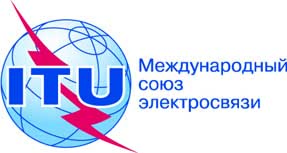 ПЛЕНАРНОЕ ЗАСЕДАНИЕДополнительный документ 6
к Документу 12(Add.19)-R3 октября 2019 годаОригинал: русскийОбщие предложения Регионального содружества в области связиОбщие предложения Регионального содружества в области связиПредложения для работы конференцииПредложения для работы конференцииПункт 7(F) повестки дняПункт 7(F) повестки дня